Техническая информация1 тур – КрепостьМестность Местность представляет собой территорию бывшей военной части (имеются оборонительные рвы, оборонительные валы, оборонительные фортификационные сооружения и строения). Местность 90% открытая. Хорошо развита сеть дорог и тропинок.Движение транспорта малоинтенсивное, тем не менее стоит строго соблюдать правила безопасности и преимущественно двигаться по пешеходным дорожкам.Опасные места:Скальные стенки высотой 6-8 метров (на карте показаны соответствующим знаком); скальные ямы и участки с ключей проволокой (на местности промаркированы красно-белой лентой); запрещённые участки для бега (на карте показаны пурпурной заливкой).КартаКорректировка 2019 г; Масштаб 1:5000. Сечение 2,5 метра.Карты не герметезированы. Формат карты 21х28 см.Место старта и финиша.Место старта и финиша находятся рядом с Молодёжным патриотическим центром (МПЦ). Центр предоставляет возможность воспользоваться туалетами.Размещение автотранспорта:Участники на личном транспорте к месту старта добираются самостоятельно и размещаются согласно схемеВнимание! Въезд автобусов только через северные ворота и по схеме до указанной стоянки автобусов и автомобилей. Легковые автомобили: стоянка около северо-западных ворот и по улице к ним, а также через северные ворота по схеме автобусов. Въезд автомобилей участников через Северо-Западные ворота ЗАПРЕЩЁН!!До места старта можно добраться городским общественным транспортом (Автобусы № 5 и № 17) до остановки «Брест-Западый»(конечная остановка) далее пешком по схеме 450м.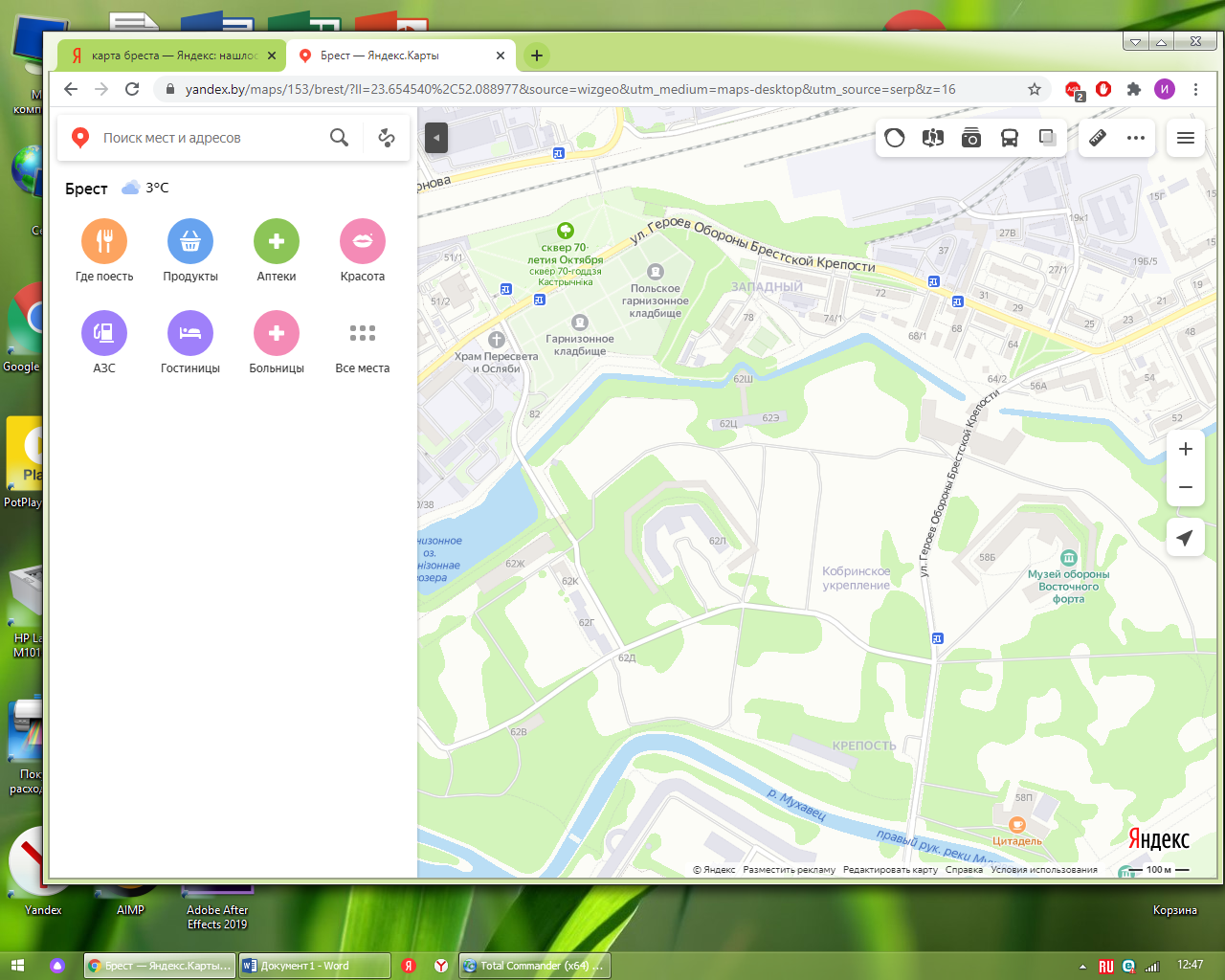  - место старта                    - движение автобусов до стоянкистоянка автобусов и автомобилей            стоянка только для автомобилей             - движение от остановки «Брест-западный» к месту старта.В заявке не забываем выбрать дистанцию!  Те, кто планирует быть точно, то в заявке ставим галочку «Бронь». Участник, не указавший номер дистанции или бронь в заявке, на старте получит чистую карту и будет переносить дистанцию маркером самостоятельно! Внимательно изучаем ограничения по заявкам на дистанции.Параметры дистанций и описание4.Старт участников.Старт участников во временном интервале 11.30- 13.00.(при большом количестве участников временной интервал может быть скорректирован).Контрольное время      90 минут!Удачного старта! №Длина(м)Кол-во КПСтоимость в баллахОписаниеД1525029 КП100Максимально длинная и сложная дистанция. Рекомендуется хорошо подготовленным участникам групп МЖ21, МЖ18, очень хорошо подготовленным участникам любых старших групп. Заявка участников МЖ12,14,16- не допускается. Д2461021 КП85Сложная, умеренно длинная дистанция. Рекомендуется Группам МЖ18, хорошо подготовленным участникам МЖ16, участникам, хорошо представляющим что такое ориентирование из групп МЖ 21 и старше. Заявка участников МЖ 12,14, – не допускается. Д3332016 КП65Средняя по сложности и длине дистанция. Рекомендуется группе МЖ16, хорошо подготовленным участникам групп МЖ14.Участники МЖ 12, не допускаются. Участникам групп МЖ 21 и старше с достаточной физической и технической подготовкой.Д4280010 КП50Средняя по сложности, но не очень длинная дистанция. Рекомендуется группам МЖ14, очень хорошо подготовленным участникам групп МЖ 12, любым участникам групп МЖ16,18, 21 и старше. Дети возраста 2013г. и младше на дистанцию не допускаются.Д518508 КП35Рекомендуется группам МЖ 12, более слабым участникам МЖ14. Новичкам любых групп. 